Dodatkowe informacje:WYKAZ POMIESZCZEŃ:POMIESZCZENIE  powierzchnia 74,13 m2ZAPLECZE              powierzchnia   5,46 m2TOALETA               powierzchnia   5,46 m2ZDJĘCIA LOKALU: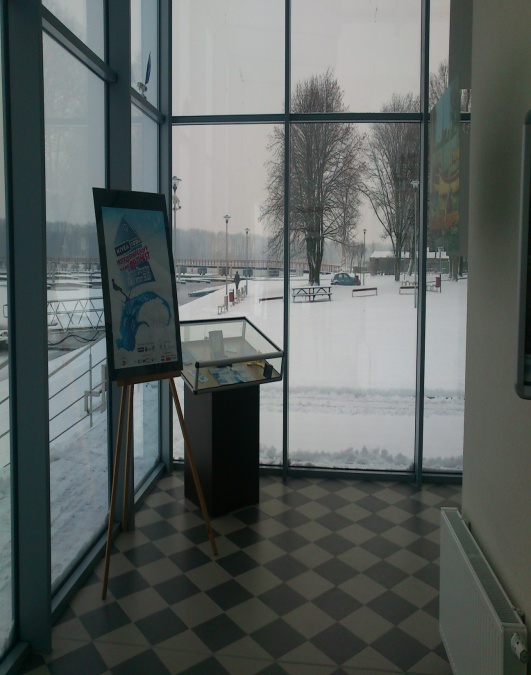 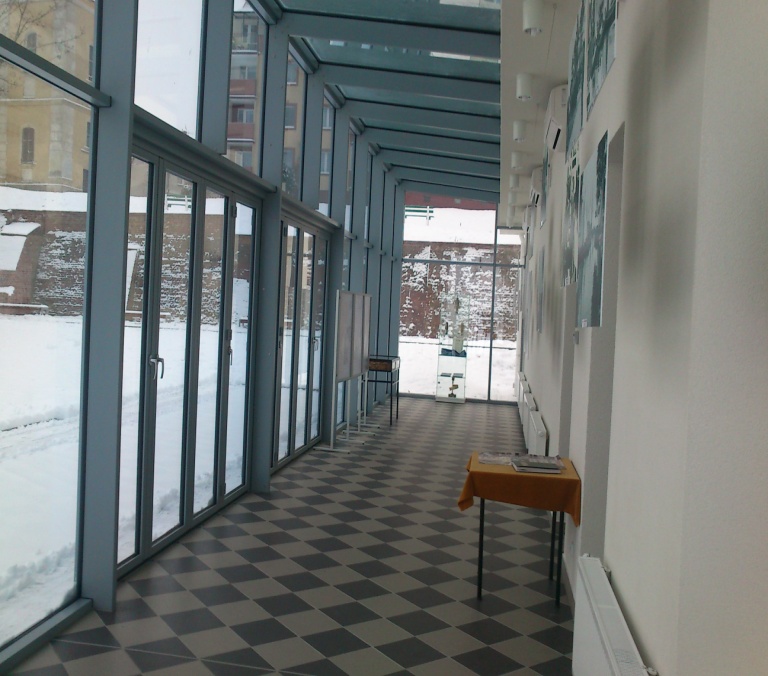 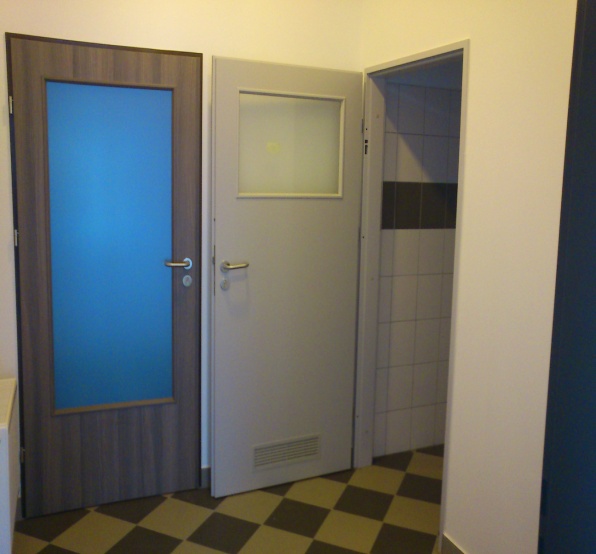 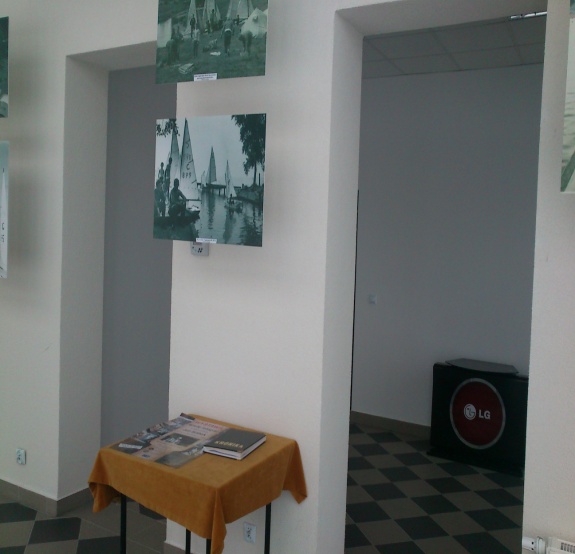 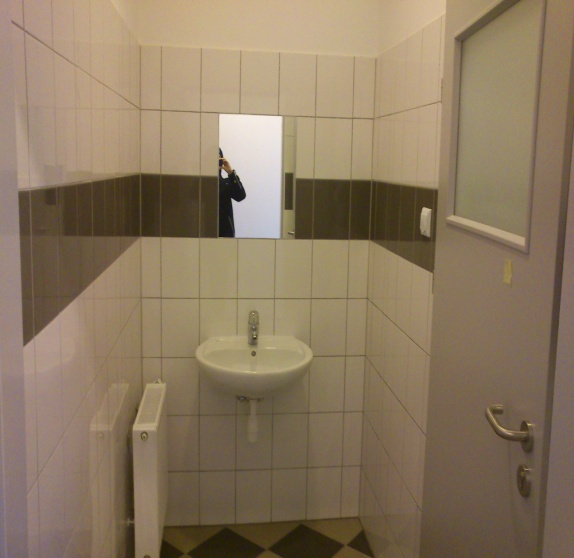 